Уважаемые коллеги!«Национальный исследовательский технологический университет «МИСиС» и Портал Федеральных государственных образовательных стандартов высшего образования приглашает Вас принять участие в программе дополнительного профессионального образования«Управление деятельностью вузов. Организация образовательной деятельности в высшем образовании. Государственная итоговая аттестация обучающихся. Документы о высшем образовании»Тип программы – повышение квалификации;Трудоемкость программы – 16 академических часов.Занятия проводятся на базе НИТУ «МИСиС» (г. Москва, Ленинский пр-т, 6).19-20 мая 2017г.Программа реализуется на базе высшего образования (все уровни).Дополнительная профессиональная программа соотносится с направлением подготовки высшего образования «Менеджмент».В программе участвуют эксперты системы высшего образования РоссииОсновные разделы программы повышения квалификацииТребования Федерального закона от 29 декабря 2012 г. N 273-ФЗ "Об образовании в Российской Федерации" и подзаконных нормативных правовых актов к реализации образовательных программ высшего образования (бакалавриат, специалитет, магистратура, аспирантура), включая проведение государственной итоговой аттестации обучающихся, заполнение и выдачу документов о высшем образованииОбщие вопросы реализации программ бакалавриата, специалитета, магистратурыОбразовательные стандарты и программы; применение профессиональных стандартов и примерных образовательных программ Индивидуальный учебный план, ускоренное обучение ЭкстернатПроведение практики Особенности образовательной программы в аспирантуреСтруктура программы аспирантурыКандидатские экзаменыПодготовка диссертации и научного доклада, взаимосвязь с государственной итоговой аттестацией обучающихсяПроведение государственной итоговой аттестации обучающихся (ГИА)Общие требования Формы ГИА (аттестационные испытания)Организация и проведение ГИА (включая вопросы рецензирования, проверки на заимствования)Государственные экзаменационные комиссии, апелляционные комиссииАпелляции по результатам ГИАЗаполнение и выдача документов о высшем образовании и о квалификации и их дубликатовОбщие требования Изменение сроков выдачи документов о высшем образовании Новое в заполнении бланков документов о высшем образовании Особенности заполнения и выдачи дубликатов документов о высшем образовании.Порядок перевода обучающихся в другую организацию, осуществляющую образовательную деятельность по образовательным программам среднего профессионального и (или) высшего образования. Приказ Минобрнауки России от 10 февраля 2017 г. № 124.Проектируемые нововведения в нормативном правовом регулировании реализации образовательных программ высшего образованияПросим подтвердить свое участие в программе. В случае положительного решения Вам будут выслан договор и реквизиты платежа. Для участия в программе необходимо зарегистрироваться на сайте www.fgosvo.ru в разделе «Повышение квалификации 2017 / Организация ОД ВО. ГИА. Документы о ВО» или заполнить и отправить по электронному адресу fgosvopk@mail.ru прилагаемую регистрационную форму.Обучение по программе может быть осуществлено в дистанционной форме (режим вебинара). Слушатели, участвующие в вебинаре, будут иметь возможность получения всего комплекта услуг, включая прямое общение с экспертами. Для участия в программе в режиме вебинара в регистрационной форме необходимо сделать соответствующую отметку («дистанционные образовательные технологии»). При успешном окончании программы слушателям выдается документ о повышении квалификации установленного образца.РЕГИСТРАЦИОННАЯ ФОРМАучастника программы повышения квалификации «Управление деятельностью вузов. Организация образовательной деятельности в высшем образовании. Государственная итоговая аттестация обучающихся. Документы о высшем образовании»Просим заполнить и отправить по электронному адресу fgosvopk@mail.ru регистрационную форму.Фамилия: Имя: Отчество: Должность, ученая степень, звание: Место работы (полное название организации):Полный адрес организации с почтовым индексом: Тел. (раб.):Тел. (персональный): Электронная почта (рабочая): Электронная почта (персональная): Необходимо заказать гостиницу (Стоимость проживания гостиница «Академическая» 4500 руб./сутки)   -  (да/нет)Дистанционные образовательные технологии (режим вебинара)- (да/нет)Перечень вопросов (ключевые слова), на которые Вы хотите получить разъяснения (до 1000 символов):Контактная информацияТел.: 8(499)230-28-11; Эл. почта: fgosvopk@mail.ruМинобрнауки РоссииМинобрнауки РоссииПортал Федеральных государственных образовательных стандартов высшего образованияfgosvo.ru   fgosvopk@mail.ru8(499)230-28-11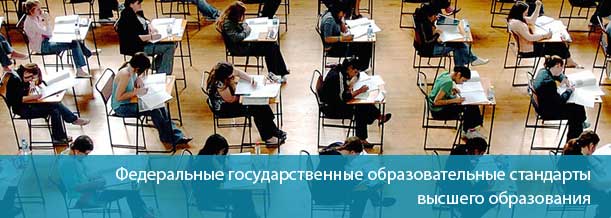 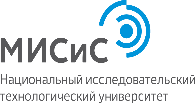 Федеральное Государственное  автономноеобразовательное  учреждениевысшего образованияПортал Федеральных государственных образовательных стандартов высшего образованияfgosvo.ru   fgosvopk@mail.ru8(499)230-28-11«национальный исследовательский технологический университет «МИСиС»(НИТУ «МИСиС») 119049, Москва, Ленинский проспект, 4www.misis.ru«национальный исследовательский технологический университет «МИСиС»(НИТУ «МИСиС») 119049, Москва, Ленинский проспект, 4www.misis.ruПортал Федеральных государственных образовательных стандартов высшего образованияfgosvo.ru   fgosvopk@mail.ru8(499)230-28-11